ที่  มท ๐๘๑9.3/ว						กรมส่งเสริมการปกครองท้องถิ่น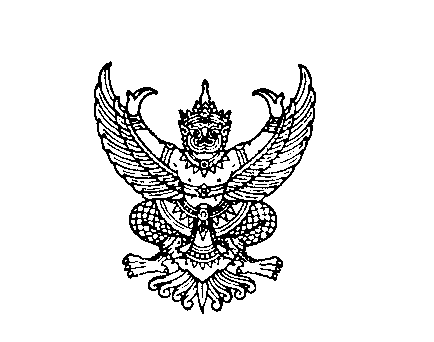 								ถนนนครราชสีมา เขตดุสิต กทม. ๑๐๓๐๐	กรกฎาคม  2564เรื่อง  ขอความร่วมมือประชาสัมพันธ์องค์กรปกครองส่วนท้องถิ่นส่งรายชื่อเจ้าหน้าที่ผู้เข้าใช้งานข้อมูลการประเมินมาตรฐานสะอาด ปลอดภัย ไร้โควิด ในระบบ Thai Stop COVID Plusเรียน  ผู้ว่าราชการจังหวัด ทุกจังหวัดสิ่งที่ส่งมาด้วย 	สำเนาหนังสือ กรมอนามัย ด่วนที่สุด ที่ สธ 0924.02/ว 4379 	ลงวันที่ 30 มิถุนายน 2564 						จำนวน 1 ชุด	  ด้วยกรมอนามัยได้พัฒนาแพลตฟอร์ม Thai Stop COVID Plus เพื่อส่งเสริมการปฏิบัติ
ของสถานประกอบการ กิจการ และสถานที่สาธารณะ ในการควบคุมและป้องกันการแพร่ระบาด
ของโรค COVID-19 ด้วยการประเมินมาตรฐานด้านความสะอาด ปลอดภัย ป้องกันโควิด ของสถานที่ดังกล่าว และเพื่อให้องค์กรปกครองส่วนท้องถิ่นสามารถเข้าถึงระบบฐานข้อมูลผลการประเมินดังกล่าวในระบบ 
Thai Stop COVID Plus เพื่อให้สามารถควบคุมกำกับการดำเนินงานตามมาตรฐานดังกล่าว ในการนี้ กรมส่งเสริมการปกครองท้องถิ่น ขอให้จังหวัดประชาสัมพันธ์ให้องค์กรปกครองส่วนท้องถิ่น แจ้งรายชื่อเจ้าหน้าที่ผู้รับผิดชอบเพื่อการกำหนดสิทธิ์เข้าถึงระบบ Thai Stop COVID Plus โดยสามารถเข้าถึงแบบฟอร์มได้ที่ QR Code ท้ายหนังสือฉบับนี้ รายละเอียดปรากฏตามสิ่งที่ส่งมาด้วย หากมีข้อสงสัย
สอบถามข้อมูลเพิ่มเติมได้ที่ สำนักอนามัยสิ่งแวดล้อม กรมอนามัย โทรศัพท์หมายเลข 02-590-4317จึงเรียนมาเพื่อโปรดพิจารณาขอแสดงความนับถืออธิบดีกรมส่งเสริมการปกครองท้องถิ่น                                                                                                                                                                                                                                                                                                                                                                                                                                                                                                                                                                                                                                                                                                                                                                                                                                                                                                                                                                                                                                                                                                                                                                                                                                                                                                                                                                                                                                                                                                                                                                                                                                                                                                                                                                                                                                                                                                                                                                                                                                                                                                                                                                                                                                                                                                                                                                                         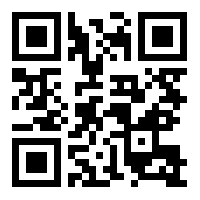 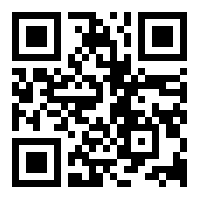 กองสาธารณสุขท้องถิ่นกลุ่มงานป้องกันโรคติดต่อโทรศัพท์ ๐-๒๒๔๑-7225  โทร. 08-1174-3738ผู้ประสานงาน นางสาวภัชร์จิรัสม์ ธัชเมฆรัตน์ / นายวิวัฒน์ กิตติยะอำพล  